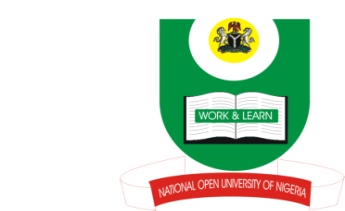 NATIONAL OPEN UNIVERSITY OF NIGERIAFACULTY OF ARTSDEPARTMENT OF RELIGIOUS STUDIESQUESTIONSEnd of Semester Examination                                        2017_2Programme: 		BA in Christian TheologyCourse Code:   	CTH323                           2 Credit UnitsCourse Title: 		Old Testament TheologyTime Allowed: 	2hoursInstruction: 		Answer Question 1 and TWO othersDescribe the regulations governing the use of land in the Old Testament. (30MARKS)Write short notes on the possible origin of sin and evil from Old Testament perspective (20 MARKS)Explain the following types of sacrifice in the Old Testament:  Wave offering, Burnt offering, Peace offering and Qorban.(20 MARKS)Mention and discuss at least 5 distinctive features of the nature of humanity recorded in the Old Testament (20 Marks)Define  the  term:  Old  Testament  Theology,  and  discuss  some  of  the  methodologies advocated by scholars for OT Theology.(20 MARKS)